Adding Two 3-Digit Numbers - With CarryingLK: to use column additionCalculate the answer to the following:Challenge: Complete the following calculations: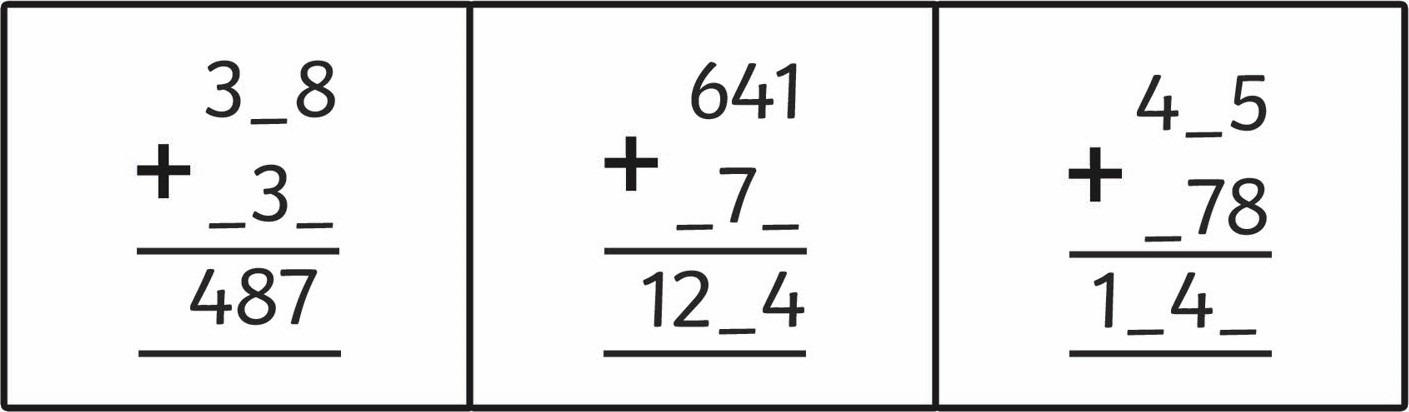 323518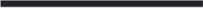 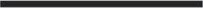 607228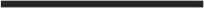 507463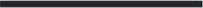 319142257706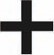 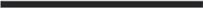 505 109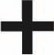 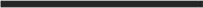 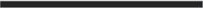 672 243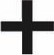 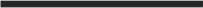 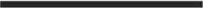 591 367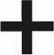 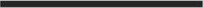 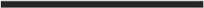 572 336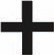 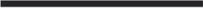 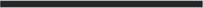 760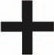 615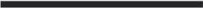 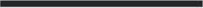 822345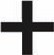 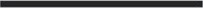 912 461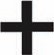 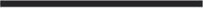 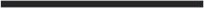 476485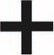 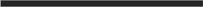 655 738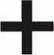 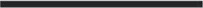 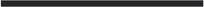 379648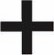 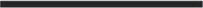 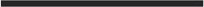 